            REPUBLIQUE TUNISIENNE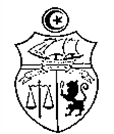                    --*--MINISTERE DE L’ENSEIGNEMENT SUPERIEURE ET        DE LA RECHERCHE SCIENTIFIQUE,   --*--   Direction Générale de la  Coopération                    InternationaleBourses d’Etude "Mwalimu Nyerere" de l'Union Africainepour des programmes de doctorat en sciences de l’éducation      Le Ministère de  l’Enseignement Supérieur et de la  Recherche  Scientifique (Direction Générale de la Coopération Internationale) informe que la Commission de l’Union Africaine lance un appel à candidature pour son programme de bourses d’études Mwalimu Nyerere  pour des programmes de doctorat en sciences de l’éducation.      Les domaines d’études requis sont les suivants :Développement des enseignants et formation professionnelle  Planification et politique de l’éducation  Evaluation des programmes éducatifsGestion de l’éducation et leadershipEducation spécialiséeLes candidats doivent être âgés de moins de 35 ans et titulaires d’une maitrise en science de l’éducation ou dans une discipline connexe et disposés à travailler dans un État membre de l’Union Africaine pendant au moins trois (3) ans après avoir termine les études.      Les candidats doivent remplir le formulaire de candidature qui est disponible sur le site web suivant : www.au.int/en/scholarship Une copie électronique du dossier de candidature transmise par voie électronique à l’adresse suivante : OlgaA@africa-union.orgDeux copies du dossier de candidature doivent être également adressées à la Direction Générale de la Coopération Internationale au Ministère de l’Enseignement Supérieur et de la Recherche Scientifique sous couvert des établissements universitaires dont relèvent les candidats, et ce avant le 24 mars 2017.